Postulación y Selección de Alumnos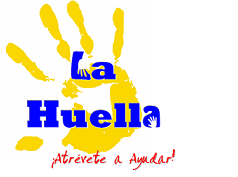 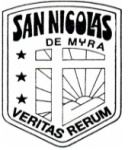 Trabajos de Invierno La Huella 2016Colegio San Nicolás de MyraGeneralEste año La Huella se realizará en Llallauquén, Comuna de Las Cabras, VI Región. Participarán 84 alumnos, más de 20 ex alumnos y 4 profesores quienes realizarán actividades de construcción y reparación.Los trabajos de invierno se desarrollarán entre el 17 al 23 de Julio del presente año.Para poder participar en La Huella, los alumnos que estén interesados deben postular mediante una ficha de inscripción y enviarla al correo lahuella@sannicolasdemyra.cl Posterior a la postulación se realizará la selección de acuerdo a los criterios que se especifican más abajo en este documento. Luego de ser seleccionados, los alumnos tienen que pagar una inscripción de $25.000 y seguir el procedimiento que se especifica.  Los cupos por curso, para este año son:Descripción del proceso de postulación y selecciónViernes 3 de junio: Publicación Proceso de postulación a la Huella 2016, a través del presente documento y Ficha de Pre-Inscripción,en la página web del colegio.Lunes 6 de Junio: Inicio de proceso de postulación de alumnos. Los alumnos podrán hacer efectiva su inscripción sólo a través del envío de su ficha de Pre-Inscripción al correo electrónico: lahuella@sannicolasdemyra.cl. A través de este medio se verificará el orden de llegada de los correos con la información por curso.Las fechas de recepción de los correos son:Inicio postulación: lunes 6 de junio, desde las 18:00hrsFinalización postulación: martes 7 de junio hasta las 22:00 hrs. IMPORTANTE: No se considerarán postulaciones que lleguen previa o posteriormente a los plazos establecidos.Los correos deberán indicar en asunto: postulación + nombre alumno + curso. Ejemplo: Postulación Andrea González IIIº B. Además, la ficha COMPLETA deberá ir adjunta. Miércoles 8, jueves 9 y viernes 10 de Junio:Revisión lista de pre-inscritos de acuerdo a los criterios de selección, que se especifican al finalizar el presente documento.Lunes 13 de junio: Se publica la lista de seleccionados para participar de La Huella.Martes 14 y miércoles 15 de junio: Período de pago. Éste corresponde a $25.000.- y se realizará en secretaría de dirección con Pamela Pereira, a través de cheque o efectivo.Quienes no paguen dentro del plazo estipulado, pierden su cupo, corriendo nuevamente la lista de espera.  El horario para poder hacer el pago es:10.20 a 10.35 hrs. Recreo11.55 a 12.10 hrs. Recreo13.30 a 14.10 hrs. Recreo15.30 a 16.00 hrs. Al finalizar la jornada.Jueves 16 de Junio: Comienza a correr la lista de espera y se publica la misma, con los alumnos nuevos que podrían ir a La Huella.Viernes 17 de Junio: Plazo máximo para pagar para los alumnos que se integraron a raíz de que corrió la lista de espera.Martes21 de Junio: Publicación lista oficial alumnos que van a La Huella17 a 13 de Julio: LA HUELLA IMPORTANTE: El hecho que los alumnos sean seleccionados los obliga a participar en los Trabajos de Invierno. En el caso que desista, la devolución del dinero será condicionada a una causa de fuerza mayor o a problemas de salud graves (Certificado Médico), con un plazo máximo hasta el 6 de Julio. Posterior a esta fecha, no se realizarán devoluciones de dinero, puesto que se cuenta con esa inscripción para poder realizar los trabajos de invierno. El cupo de los alumnos que desistan quedará disponible según la lista de espera. Está prohibido realizar transferencias de cupos entre los alumnos. Ficha de Inscripción Trabajos de InviernoLa Huella 2016Autorización y compromiso a participaciónTrabajos de Invierno La Huella 2016Autorización apoderadoYo ………………………………………………………………………………………………………., apoderado del alumno (a)………………………………………………………………………………………………………….., del curso …………………., autorizo a mi pupilo (a) a participar de los trabajos de Invierno La Huella, a realizarse entre el 17 y 23 de julio del 2016.____________________________________FirmaCompromiso alumnoYo………………………………………………………………………………………………………………. Alumno del curso………………, me comprometo a participar de los trabajos de Invierno La Huella, a realizarse entre el 17 y 23 de julio del 2016.____________________________________FirmaNOTA:Este documento lo entregarán físicamente sólo los alumnos seleccionados, junto a su pago, en secretaría de dirección, el martes 14 y miércoles 15 de Junio, según lo estipulado en el documento de postulación y selección para los trabajos de Invierno La Huella 2016.I Medio A8 Alumnos Máx.I Medio B8 Alumnos Máx.II Medio A10 Alumnos Máx.II Medio B10 Alumnos Máx.III Medio A12 Alumnos Máx.III Medio B12 Alumnos Máx.IV Medio A12 Alumnos Máx.IV Medio B12 Alumnos Máx.TOTALAlumnosCRITERIOS DE SELECCIÓN PARA ALUMNOS DE LA HUELLA 2016Revisión fichas completas (quedan excluidas fichas con datos incompletos).Revisión Coordinación Disciplinaria. Dado la naturaleza de la actividad se necesita de alumnos autónomos y auto-regulados conductualmente, que sepan seguir indicaciones y adecuarse al reglamento. Por lo tanto, no pueden participar alumnos con condicionalidad o compromiso disciplinario.Revisión situación médica alumnos. Tendrán preferencia los alumnos destacados en participar de las actividades de acción social durante el 2016 (acción social permanente, participación como delegados de pastoral y acción social, ayuda activa en campañas solidarias, etc.)Orden de llegada, se considerará a los primeros alumnos por curso. Una vez completos los cupos, se creará una lista de espera, que podrá ir corriendo si no se cumplen los requisitos En el caso que alumnos no cumplan con estas condiciones correrá la lista dentro del mismo curso.En el caso que queden cupos vacantes por curso se dará la posibilidad a alumnos de otros cursos a ocuparlos en las medidas que cumplan con los requisitos, dando prioridad a los cursos mayores del colegio. IMPORTANTE: el área académica no será condicionante para la participación de los trabajos de invierno.NombresApellido PaternoApellido MaternoDirecciónComunaTeléfono FijoCelularCelular PapáCelular  MamáCurso¿Has ido antes a la Huella?¿Cuántas veces?Sí _____  No _____1 ___    2___     3  ___¿Has participado en actividades de acción social el 2016? EspecificarSeguro Médico¿Dónde?Sí _____  No _____________________¿Tienes alguna alergia?¿Tomas Algún Medicamento?Talla de polera (S, M, L, XL)Sí _____  No _____OBSERVACIONES (Alguna información adicional que consideres importante)